Муниципальное автономное дошкольное образовательное учреждениедетский сад общеразвивающего вида с приоритетным осуществлением деятельности по физическому развитию воспитанников № 145Сценарий праздника «8 марта – женский день!»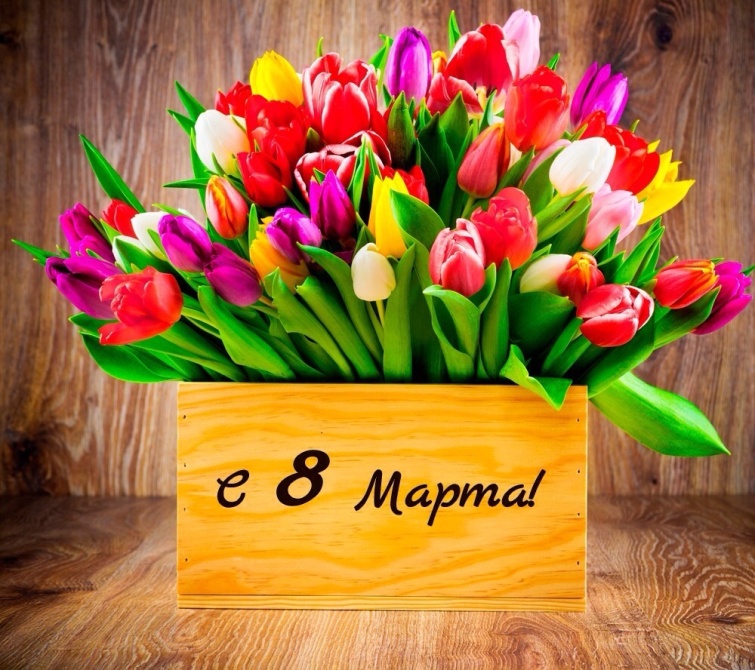 Екатеринбург2019Вед:	Вот опять наступила весна,	Снова праздник она принесла.	Праздник радостный, светлый и нежный,	Праздник всех дорогих наших женщин.Песня: «Сегодня мамин день».  Танец: «Полька-хлоп». ( сели)Вед:	Сценка: «Девочка Иришка в маленьком домишке.(стоит домик)Вед:	Маленькая девочка,	Звать её Иришка,	Маме помогает	В маленьком домишке.(выходит девочка с горшочком сметаны)Вед:	Встала наша девочка с солнцем, спозаранку,	Положила кисоньке в мисочку сметанку.	Не забыла птичек на своём окошке:	Птичкам-невеличкам покрошила крошки.	Курочкам и петушкам – спелых зёрен горсточку,	А весёлого щенка угостила косточкой.	Накормила всех Иришка,	Стала прибирать в домишке.(Девочка уходит в домик, а остальные герои располагаются по тексту)Вед:	Вышла кисонька во двор,	Петушок сел на забор,	Птички – на окошко,	Бобик – на дорожку.	Все расселись, как могли,	Разговор свой повели.Семён (бобик):	Скоро праздник – Женский день!	Слышите? Звенит капель.	Где подарок нам добыть,	Чтоб Иришке подарить?Юля (киска):	Я хозяюшку люблю,	Мышек ей я наловлю.Все: 	Нет, нет, нет так не годится!	Мышек, ведь, она боится!(Киска пожимает плечами и отходит в сторону, вперёд «вылетают» птички)Вика (птичка): Мы её мошек принесём	И поздравим с женским днём.Петушок, Вова и Курочка, Прия: 	Мы найдём ей червячков,	Вот подарок и готов!Юля (киска):Ну, о чём здесь говорят?	Люди это не едят!Даша Л. (птички): И куда ж теперь идти?Петушок, Вова и Курочка Прия:	Где подарок нам найти?Сёма (Бобик):	Есть полянка здесь в лесочке,	Выросли на ней цветочки,	Голубые, нежные…Все:	Это же подснежники!Юля (Киска):	Мы скорее в лес пойдём	И цветочки соберём.(Герои идут и собирают подснежники и возвращаются. Выходит девочка)Все:	В праздник солнца и весны	Дарим мы тебе цветы. (отдают букет девочке)Алина: 	Всем спасибо от души!	Как цветочки хороши!Все:	Очень дружно мы живём,	Вместе песенку поём.Песня «Солнышко в окошко светит нам с утра»  (стоят)Вед:	Мы с ребятами поможем,	Потанцуем с вами тоже.Песня-танец: «Два притопа, три прихлопа». (сели)(В зал входит Вредина)Вред:	Это что тут происходит?Вед:	Как это что, у нас праздник 8 Марта.Вред:	Какой праздник, посмотрите, какие дети замученные, они давно гулять хотят.Вед:	А вы кто такая?Вред:	Я Вредина – Привередина и поэтому праздновать я вам не дам.Вед:	Но как же так, ведь у нас сегодня мамин день. Мы и тебя приглашаем к нам на праздник. Вред:	Ура! А чем займёмся?Вед:	Послушай, Вредина. Ты свой маме помогаешь?Вред:	Ну….(смотрит в потолок) А что делать – то?Вед:	Понятно. Ребята, а давайте с вами вместе разберёмся, кто какие делает дела дома. Я буду спрашивать, а вы отвечать, кто это делает (мама/папа)1. Готовит обед.	8. Ходит в магазин.2. Играет в футбол.	9. Выносит мусор.3. Моет посуду.	10. Смотрит телевизор.4. Читает книжки.	11. Украшает дом.5. Водит машину.	12. Наводит беспорядок.6. Стирает бельё.	13. Покупает подарки.7. Поливает цветы.	14. Играет с детьми.Вед:	Правильно все дела должны делать вместе…. Ну, а мамы, я уверена, лучше всех умеют крутить обруч.Игра: «Кто дольше прокрутит обруч».Вед:	Вот видишь, как наши девочки и их мамы умеют, а у тебя пока не получается.Вред:	Ах, вы так, да? Я маме своей пожалуюсь (плачет)Вед:	Да ты лучше не плач, а порадуй свою маму в праздник.Вред:	Да, а как?Вед:	Ну, вспомни любую песенку.Вред:	Тогда объявляйте мой номер.Вед:	Сейчас перед вами выступит самая, самая…Вред:	(выскакивает) Самая, самая…Вобщем выступаю я.                (Вредина поёт песню: «У бегемота нету талии»)        - Ну как?Вед:	Замечательно, но только надо было спеть для мамы песню. Вот послушай, как наши дети сейчас споют для своих мамочек.Игорь:	Милую мамочку все мы поздравимПесню споём для неё.Скажем что очень, скажем что очень,Все:	Очень мы любим её.Песня: «Маму поздравляем». (сели)Вред:	Ну хорошо. Тогда я прочту стихотворение. Муха села на варенье, вот и всё стихотворенье.Вед:	Да, это конечно серьёзное поздравление, но послушай, как наши ребята читают стихи.Вед:	Вот видишь, как наши дети любят своих мам.Вред:	Даааа, я так не умею, а чем ещё вы можете порадовать своих мам?Вед:	Чтобы было веселей 	И порадовать гостей 	Инструменты разбирайте 	Веселей для нас сыграйте!Оркестровка-игра  «Музыкантами мы стали».   (сели)Вед:	Вредина, а ты чем свою маму порадуешь? Что она больше всего любит?Вред:	Любит…вредничать, топать ногами, визжать. Ой! Это кажется про меня. А мама любит…пирожное, мороженое, шоколад, мармелад. Ой! Это кажется опять про меня.Вед:	А ты знаешь, наши дети тоже любят и мороженое и пирожное, но они любят и мамам помогать.Вред:	Да, моя мама тоже любит страшный порядок, то есть наоборот страшно любит порядок, вот!Вед:	Ну что ж, давайте будем наводить порядок.Игра: «Наведи порядок».(у Вредины плохо получается)Вед:	Ты не расстраивайся, в другой раз у тебя всё получится. А ты знаешь кто у твоей мамы мама?Вред:	Да, мамина мама.Вед:	Ребята, подскажите, кто это?  (Бабушка)Вед:	Конечно, ведь сегодня ещё и праздник бабушек. А кто такая бабушка?... Вот сейчас дорогие бабушки, ваши внуки расскажут для вас стихи.Песня «Дружно с бабушкой живём». Вед:	А что у бабушек получается лучше всего? … Правильно печь пирожки. И мы сейчас тоже попробуем это сделать.Игра: «Пирожок». (сели)   Вред:	Какой замечательный пирожок получился.Вед:	Ну, что, ты поняла как надо маму и бабушку поздравлять?Вред:	Да, мне очень понравилось. Я скорее побегу к своей маме и обещаю, что больше никогда не буду вредничать. И поздравляю всех женщин с праздником. До свидания. (уходит)Вова:	Ничего милее нетМаминой улыбки –Словно вспыхнет солнца светМрак развеет зыбкий!Словно хвостиком блеснётЗолотая рыбка –Радость сердцу принесётМамина улыбка!Танец со смайликами.Вед:	Ну, а наш праздник подошёл к концу и мы ещё раз хотели бы пожелать нашим дорогим женщинам………….Составители: Кардашина Юлия Михайловна, Козлова Зоя РомановнаДолжности: музыкальный руководитель 1КК, воспитательПрия:	С этим ласковым днём Мы спешим поздравить всех.Пусть стихи, немного песенПринесут улыбки, смех.Андрей Ш.:	Не зря называют весну утром года:От зимнего сна пробудилась природа.И, словно будильник, ручей зазвенел,От этого звона весь снег потемнел.Артём:	Весёлое солнышко вдруг засверкало,Сосулек под крышею вовсе не стало.И слышен с утра во дворе звонкий крик,Воробушков стая: «Чирик! Чик-чирик!»Андрей Б.:	Пусть узнают наши мамыКак мы весело живём.Вам, родные наши мамы,Мы стихи сейчас прочтём.Арсений:	Праздник светлый и весёлый Ранней к нам пришёл весной. Вот и солнце светит ярко, Улыбаясь нам с тобой.Арсений:	Праздник светлый и весёлый Ранней к нам пришёл весной. Вот и солнце светит ярко, Улыбаясь нам с тобой.Марк:	Солнце душу нам согрело, Разбудило красоту. Улыбайтесь, смейтесь, дети, Всем дарите доброту! Митя:	А наш праздник не простой,Его не сможешь взять рукой.Мы дарим сердца теплоту,Улыбки, радость, доброту.Митя:	А наш праздник не простой,Его не сможешь взять рукой.Мы дарим сердца теплоту,Улыбки, радость, доброту.Мехродж:	Мамочек красивыхДобрых и любимых.Мы сейчас поздравимТанец им подарим.Мехродж:	Мамочек красивыхДобрых и любимых.Мы сейчас поздравимТанец им подарим.Вера:	Мамин голос молодой – Самый добрый и родной!Я всегда его узнаюСреди сотен голосов.Про игрушки забываюИ бегу на мамин зов.Обниму я нежно маму,Огорчать её не стану!Тимур:	Будто бирюза – мамины глаза.Ясные и чистые, добрые, лучистые.Словно звёздочки горятОзаряя всё вокруг.И со мною говорят: Мама – лучший друг!Тимур:	Будто бирюза – мамины глаза.Ясные и чистые, добрые, лучистые.Словно звёздочки горятОзаряя всё вокруг.И со мною говорят: Мама – лучший друг!Миша:	Сколько звёзд на небе!Всех не сосчитать.Эти звёзды мамеПодарю опять.И однажды утром,Глядя на меня,Мама улыбнётся: «Звёздочка моя»!Кирилл С.:	С папой мы давно решилиМаму в праздник удивить.Мыли, гладили, варили,И, конечно удивили,Что об этом говорить!Мама похвалила нас И уборкой занялась.Кирилл С.:	С папой мы давно решилиМаму в праздник удивить.Мыли, гладили, варили,И, конечно удивили,Что об этом говорить!Мама похвалила нас И уборкой занялась.Юра:	Маму я свою люблю.Ей подарок подарю.Я подарок сделал сам Из бумаги с красками.Маме я его отдам, Обнимаю ласково.Юра:	Маму я свою люблю.Ей подарок подарю.Я подарок сделал сам Из бумаги с красками.Маме я его отдам, Обнимаю ласково.Дима:Бабушка, как солнышко,Всех согреет взглядом.Как внучатам хорошоС бабушкою рядом!Даша Р.:	Всем подарит бабушкаИ тепло, и ласку,Нежно приголубит насИ расскажет сказку.Юля:	Я свою бабулюКрепко поцелую.Будь всегда красивой,Доброй и счастливой.Алина:	Песню бабушке поёмНежную, красивую.Поздравляем с Женским днёмБабушку любимую.Вика:	Дорогие наши мамы!На прощанье ещё разМы хотим поздравить вас.Кирилл Я.:	Милым мамам дорогимСчастья мы желаем,С днём весенним, золотым дружно…Хором: Поздравляем!